Harrisburg Keystone Rotary ClubMembership Directory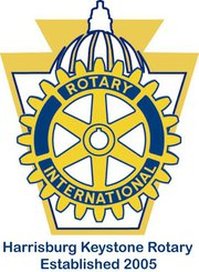 August 2015ABEL, John654 Buck Dr.		 Hummelstown, PA 17036		Email:  wm1931@hotmail.comPreferred phone:  CellCell Phone:  717-370-1870  (T)		Profession:     AttorneyEmployer:      PA Office of Attorney GeneralBirthday:	April 19	Work Phone:   717-783-1439AIELLO, Jim		230 Peffer St.			 Harrisburg, PA 17102			Email:	jaaiello@pa.gov			Preferred phone:  Cell		Cell phone:  717-319-8429 (T)Profession:     Civil EngineerEmployer:       PA DEPBirthday:         June 26		Work phone:   717-772-8692ALANIZ-EDWARDS, Addeline 		3355 Walnut St.		Camp Hill, PA 17011	           Email:	addeline.alaniz@gmail.comPreferred phone:  CellCell Phone:  717-412-8410  (T)	Profession:      BankingEmployer:       New Cumberland FCUBirthday:          May 3Home Phone:  717-412-8410Significant Other:  Josh EdwardsBANKS, Tom		 122 N. Paxtang Ave.		Harrisburg, PA 17111 		Email:  Banks.t@harrisburgacademy.orgPreferred Phone:  Cell		Cell Phone:  717-215-3647  (T)	Profession:      School Administrator        Employer:       Harrisburg AcademyBirthday:         August 21Significant Other:  Celeste BanksBLACK, Jenny	106 Little Run Rd.			Camp Hill, PA 17011 			Email:  jennyb@journalmultimedia.comPreferred Phone:  Work	Work Phone:  717-736-4300	Profession:     Executive AssistantEmployer:       Journal MultimediaBirthday:         July 31Home Phone:  717-730-9270	Cell Phone:  717-991-2417BOONE, Rebecca			211 Mulberry St.  #47			Harrisburg, PA 17104Email:  beckster@ctipc.comPreferred Phone:  CellCell Phone:  717-497-0529		Profession:     Special Education TeacherEmployer:      Capital Area Intermediate UnitBirthday:	April 16Home Phone:  717-541-8855	Significant Other:  Tom BooneBOWERCRAFT, Sam			1601 Anna St.				New Cumberland, PA 17070 		Email:  sbowercraft@gmail.comPreferred Phone:  Cell		Cell Phone:  717-379-8729  (T)	Profession:     ConsultantEmployer:       McKonly & Asbury, LLPBirthday:         March 28Significant Other:  Stephanie BowerCraftDAVIS, Joyce		4728 Maple Shade Dr.		Harrisburg, PA 17110 		Email: jdavis@cityofhbg.com                Jdavis11007@msn.com Preferred Phone:  Cell		Cell Phone:  717-712-4238Profession:     Communications DirectorEmployer:       City of HarrisburgBirthday:          July 29Home Phone:  717-412-0862Work Phone:   717-255-3015Significant Other:  Russell GoodmanEARNEST, Amy		130 Locust St., Apt 8		Camp Hill, PA 17011		 Email:  aearnest518@gmail.com	Preferred Phone:  Cell	Cell Phone:  717-830-6848  (T)		Profession:      Business Devlpmnt CoordinatorEmployer:        McNees, Wallace & Nurick, LLCBirthday:          May 18HOOVER, Joe		141 Brindle Rd.		Mechanicsburg, PA 17055		Email:   joe@abcbrew.comPreferred Phone:  Cell	Cell Phone:  717-856-1913		Profession:     AccountantEmployer:      Appalachian Brewing CompanyBirthday:        August 9Work Phone:  717-221-1080	Significant Other:  Lisa HooverJOHNSON, Mark				1129 Roush Rd.		Hummelstown, PA 17036		Email:  mcj115@yahoo.comPreferred Phone:  CellCell Phone:  717-574-4355		Profession:     Quality AssuranceEmployer:       Johnson & JohnsonBirthday:         May 10Work Phone:  717-723-2178	Significant Other:  Sallie JohnsonJOHNSON, Paul		693 Keckler Rd.		Harrisburg, PA 17111Email: foremostprj@yahoo.com	Preferred Phone:  CellCell Phone:  717-460-1722		Profession:     RetiredEmployer:	Birthday:         October 30Home Phone:  717-564-0360	Significant Other:  Terry JohnsonKCOMT. Christian6 Tall Tree DriveCamp Hill, PA  17011Email:  christiankcomt@gmail.comPreferred Phone:  CellCell Phone:  610-416-2076Profession:     PsychiatristEmployer:       Self-employed, Dauphin Cty.Birthday:KEISLING, Alaine			Profession:	Research197 Beacon Drive			Employer:	Journal Multi-MediaHarrisburg, PA 17112Email:  alainek@cpbj.comPreferred Phone:  CellCell Phone: 717-884-8142Profession:    ResearchEmployer:      Journal Multi-MediaBirthday:        February 26Home Phone:  717-233-1915Work Phone:  717-236-4300 X 255LAMBERT, Jesse			Profession:	Accountant				2002 Braeburn Rd.		Mechanicsburg, PA 1755                                   	Email:  jesse.lambert@giftassoc.comPreferred Phone:  CellCell Phone:  717-766-4176		Profession:     AccountantEmployer:      Gift & Associates, LLCBirthday:         October 23	Work Phone:  717-766-3555Significant Other:  Rosemary Dugan Lambert                   MARTINEZ, Armando274 North St.Harrisburg, PA  17101Email:  a.martinez.28@hotmail.comPreferred Phone:  CellCell Phone:  717-743-9425Profession:     Business Owner - RestaurantEmployer:       Roxy’s RestaurantBirthday:         October 9Significant Other:  Lidys RiveraMcDOWELL, Kendra600 Yale Street - #805Harrisburg, PA  17111Email:  kendranicole312@gmail.comPreferred Phone:  CellCell Phone:  717-888-0230Profession:     Business Owner – BookkeepingEmployer:       All About the Numbers, Inc.Birthday:         March 12MILLER, Thomas 		1236 Barley Corn Square		Harrisburg, PA 17112Email:  tmiller17112@gmail.comPreferred Phone:  CellCell Phone:  717-512-3927		Profession:     Banking, Branch ManagerEmployer:      M & T BankBirthday:        January 17MINES-HALL, Megan		500 Gale Rd.		Camp Hill, PA 17011Email:  mmhrotary@gmail.comPreferred Phone:  CellCell Phone:  717-418-2517		Profession:     Oracle DBAEmployer:	Birthday:         April 8Home Phone:  717-737-5105	Significant Other:  Ken HallMOWERY, Marci			2933 Beverly Rd.		Camp Hill, PA 17011		Email:  Mmowery-ppff@pa.netPreferred Phone:  CellCell Phone:  717-371-2155  (T)		Profession:     Non-profit ManagementEmployer:      PA Parks & Forests FoundationBirthday:        March 25Home Phone:  717-761-1957	Work Phone:  717-236-7644Significant Other:  Joe Frassetta		ODUBO, Festus2325 Locust LaneHarrisburg, PA 17109Email:  odubofe@yahoo.comPreferred Phone:  CellCell Phone:  717-343-5601Profession:     Engineer/TechnicalEmployer:       PA Public Utility CommissionBirthday:          June 12Significant Other:  Edith OduboORTIZ, Hector		333 Merle Ave.		Harrisburg, PA 17112	Email:  Richie1166@msn.comPreferred Phone:  CellCell Phone:  717-608-0444  (T)		Profession:    Higher Education Employer:     Central Penn CollegeBirthday:        November 11Home Phone:  717-939-3213Significant Other:  Marisol Aviles de OrtizPEREZ-RIVERA, Yolanda		739 Winding Lane	Harrisburg, PA 17111-2359Email:  Y9perez@verizon.netPreferred Phone:  HomeHome Phone:  717-561-8915Profession:    Retired, Professor & CounselorEmployer:     HACCBirthday:       November 24Cell Phone:PIERCE, Brandon		6250 Peregrine Way		Mechanicsburg, PA 17050Email:  BrandonJPierce@gmail.com	Preferred Phone:  CellCell Phone:  717-580-8378		Profession:      Attorney, Energy & UtilityEmployer:       PA Office of Consumer  Advoc., Office of Attorney GeneralBirthday:         October 5Work Phone:  717-783-5048RADOMSKY, Charles		225 Wilhour Rd.		Elizabethville, PA 17023Email: cradomsky@gmail.com	Preferred Phone:  CellCell Phone:  717-315-9290	Profession:     Insurance ServicesEmployer:      Crump Life Insurance ServicesBirthday:        April 1	Significant Other:  Katharine RadomskyRITTER, David		143 Peregrine Lane		Hummelstown, PA 17036                 Email:  dar.4.service@gmail.comPreferred Phone:  CellCell Phone:  717-856-3081	Profession:      Rehabilitation CounselorEmployer:       PA OVRBirthday:         June 9Significant Other:  Janet RitterRITTER, Janet		143 Peregrine Lane		Hummelstown, PA 17036Email:  jan.ritter@gmail.comPreferred Phone:  CellCell Phone:  717-439-0030		Profession:     Human ResourcesEmployer:       Birthday:          May 29Significant Other:  David RitterRODGERS, James		181 Highland St.		Harrisburg, PA 17111	                     Email:  Jimrodgers181@gmail.com	Preferred Phone:  CellCell Phone:  717-514-0419		Profession:    MarketingEmployer:     Dawood EngineeringBirthday:        April 28	Significant Other:  Patty JohnsonSEMBACH, Matt		708 16th St.		New Cumberland, PA 17011		Email:  masembach@gmail.comPreferred Phone:  Cell	Cell Phone:  717-329-8541		Profession:    AttorneyEmployer:      Kope & AssociatesBirthday:        May 6Home Phone: 717-329-8541Work Phone:  717-761-7573SMITH, Allen D.		PO Box 7592		Steelton, PA 17113Email:  allen@adsesq.comPreferred Phone:  WorkWork Phone:  717-939-1891		Profession:     AttorneyEmployer:      Self-EmployedBirthday:        December 10	Cell Phone:    717-503-3987TAFOYA, Artie		3000 Dickinson Ave.		Camp Hill, PA 17011		Email:  atafoya@abcbrew.com	Preferred Phone:  CellCell Phone:  717-929-2171		Profession:      BrewmasterEmployer:       Appalachian Brewing CompanyBirthday:         August 29	Significant Other:  Carrie TafoyaWHISKEYMAN, Scot901 North 2nd Street, Apt. 3Harrisburg, PA 17102Email:  whiskey.scot@gmail.comPreferred Phone:  CellCell Phone:  717-682-3550Profession:     Digital Marketing ConsultantEmployer:       GannettBirthday:         February 6Work Phone:  717-774-7200